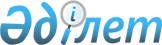 "О внесении изменений в решение районного маслихата от 26 декабря 2014 года № 265 "О районном бюджете на 2015-2017 годы"
					
			С истёкшим сроком
			
			
		
					Решение Сырдарьинского районного маслихата Кызылординской области от 04 февраля 2015 года № 281. Зарегистрировано Департаментом юстиции Кызылоринской области 16 февраля 2015 года № 4872. Прекращено действие в связи с истечением срока      В соответствии с Кодексом Республики Казахстан от 4 декабря 2008 года "Бюджетный кодекс Республики Казахстан" и подпунктом 1) пункта 1 статьи 6 Закона Республики Казахстан от 23 января 2001 года "О местном государственном управлении и самоуправлении в Республике Казахстан" Сырдарьинский районный маслихат РЕШИЛ:

      1. Внести в решение районного маслихата от 26 декабря 2014 года № 265 "О районном бюджете на 2015-2017 годы" (зарегистрировано в Реестре государственной регистрации нормативных правовых актов 08 января 2015 года № 4831, опубликовано в газете "Тіршілік тынысы" 17 января 2015 года № 4) следующие изменения:

      подпункт 1) пункта 1 изложить в новой редакции:

      "доходы – 7449926 тысяч тенге, в том числе:

      по налоговым поступлениям – 4048448 тысяч тенге;

      по неналоговым поступлениям – 25782 тысяч тенге;

      по поступлениям от продажи основного капитала – 3049 тысяч тенге; 

      по поступлениям трансфертов – 3372647 тысяч тенге";

      подпункт 2) пункта 1 изложить в новой редакции:

      "затраты – 8341674 тысяч тенге";

      подпункт 3) пункта 1 изложить в новой редакции:

      "чистое бюджетное кредитование –86402 тысяч тенге;

      бюджетные кредиты – 118920 тысяч тенге;

      погашение бюджетных кредитов –32518 тысяч тенге";

      подпункт 4) пункта 1 изложить в новой редакции:

      "сальдо от операций с финансовыми активами –71536 тысяч тенге; 

      приобретение финансовых активов – 71536 тысяч тенге;

      поступления от продажи финансовых активов государства - 0";

      подпункт 5) пункта 1 изложить в новой редакции:

      "дефицит бюджета – - 1049686 тысяч тенге";

      подпункт 6) пункта 1 изложить в новой редакции:

      "финансирование дефицита бюджета –1049686 тысяч тенге;

      поступление займов -118920 тысяч тенге;

      погашение займов – 32518 тысяч тенге;

      используемые остатки бюджетных средств – 963284 тысяч тенге".

      Приложение 1 к указанному решению изложить в новой редакции согласно приложению 1 к настоящему решению.

      Приложение 5 к указанному решению изложить в новой редакции согласно приложению 2 к настоящему решению.

      2. Настоящее решение вводится в действие со дня первого официального опубликования и распространяется на отношения, возникшие с 1 января 2015 года.

 Районный бюджет на 2015 год Перечень бюджетных программ аппаратов акимов поселка и сельских округов
					© 2012. РГП на ПХВ «Институт законодательства и правовой информации Республики Казахстан» Министерства юстиции Республики Казахстан
				
      Председатель

      внеочередной ХХХVІІІ сессии

      районного маслихата

А. Камалатдин

      Секретарь

      районного маслихата

Б. Маншарипов
Приложение 1
к решению внеочередной XXXVIII
сессии Сырдарьинского районного
маслихата от 4 февраля 2015 года № 281Приложение 1
к решению внеочередной XXXVIII
сессии Сырдарьинского районного
маслихата от 4 февраля 2015 года № 281Категория 

 

Категория 

 

Категория 

 

Категория 

 

Сумма, тысяч тенге

 

Класс 

 

Класс 

 

Класс 

 

Сумма, тысяч тенге

 

Подкласс 

 

Подкласс 

 

Сумма, тысяч тенге

 

Наименование

 

Сумма, тысяч тенге

 

1. ДОХОДЫ

 

7449926

 

1

 

Налоговые поступления

 

4048448

 

04

 

Hалоги на собственность

 

3996204

 

1

 

Hалоги на имущество

 

3970195

 

3

 

Земельный налог

 

3928

 

4

 

Hалог на транспортные средства

 

20761

 

5

 

Единый земельный налог

 

1320

 

05

 

Внутренние налоги на товары, работы и услуги

 

49160

 

2

 

Акцизы

 

2380

 

3

 

Поступления за использование природных и других ресурсов

 

40000

 

4

 

Сборы за ведение предпринимательской и профессиональной деятельности

 

6780

 

07

 

Прочие налоги

 

40

 

1

 

Прочие налоги

 

40

 

08

 

Обязательные платежи, взимаемые за совершение юридически значимых действий и (или) выдачу документов уполномоченными на то государственными органами или должностными лицами

 

3044

 

1

 

Государственная пошлина

 

3044

 

2

 

Неналоговые поступления

 

25782

 

2

 

01

 

Доходы от государственной собственности

 

182

 

2

 

01

 

5

 

Доходы от аренды имущества, находящегося в государственной собственности

 

140

 

2

 

01

 

7

 

Вознаграждения по кредитам, выданным из государственного бюджета

 

42

 

2

 

06

 

Прочие неналоговые поступления

 

25600

 

2

 

06

 

1

 

Прочие неналоговые поступления

 

25600

 

3

 

Поступления от продажи основного капитала

 

3049

 

03

 

Продажа земли и нематериальных активов

 

3049

 

1

 

Продажа земли

 

2889

 

2

 

Продажа нематериальных активов

 

160

 

4

 

Поступления трансфертов 

 

3372647

 

02

 

Трансферты из вышестоящих органов государственного управления

 

3372647

 

2

 

Трансферты из областного бюджета

 

3372647

 

Функциональная группа 

 

Функциональная группа 

 

Функциональная группа 

 

Функциональная группа 

 

Администратор бюджетных программ

 

Администратор бюджетных программ

 

Администратор бюджетных программ

 

Программа

 

Программа

 

Наименование

 

2. ЗАТРАТЫ

 

8341674

 

01

 

Государственные услуги общего характера

 

580560

 

112

 

Аппарат маслихата района (города областного значения)

 

27214

 

112

 

001

 

Услуги по обеспечению деятельности маслихата района (города областного значения)

 

27214

 

122

 

Аппарат акима района (города областного значения)

 

101130

 

122

 

001

 

Услуги по обеспечению деятельности акима района (города областного значения)

 

99940

 

122

 

003

 

Капитальные расходы государственного органа

 

1190

 

123

 

Аппарат акима района в городе, города районного значения, поселка, села, сельского округа

 

336935

 

123

 

001

 

Услуги по обеспечению деятельности акима района в городе, города районного значения, поселка, села, сельского округа

 

305562

 

123

 

022

 

Капитальные расходы государственного органа

 

24440

 

123

 

032

 

Капитальные расходы подведомственных государственных учреждений и организаций

 

6933

 

452

 

Отдел финансов района (города областного значения)

 

21797

 

452

 

001

 

Услуги по реализации государственной политики в области исполнения бюджета и управления коммунальной собственностью района (города областного значения)

 

16061

 

452

 

003

 

Проведение оценки имущества в целях налогообложения

 

1000

 

452

 

010

 

Приватизация, управление коммунальным имуществом, постприватизационная деятельность и регулирование споров, связанных с этим

 

1000

 

452

 

018

 

Капитальные расходы государственного органа

 

3736

 

453

 

Отдел экономики и бюджетного планирования района (города областного значения)

 

19673

 

453

 

001

 

Услуги по реализации государственной политики в области формирования и развития экономической политики, системы государственного планирования и управления района (города областного значения)

 

19465

 

453

 

004

 

Капитальные расходы государственного органа

 

208

 

458

 

Отдел жилищно-коммунального хозяйства, пассажирского транспорта и автомобильных дорог района (города областного значения)

 

18056

 

458

 

001

 

Услуги по реализации государственной политики на местном уровне в области жилищно-коммунального хозяйства, пассажирского транспорта и автомобильных дорог

 

17856

 

458

 

013

 

Капитальные расходы государственного органа

 

200

 

493

 

Отдел предпринимательства, промышленности и туризма района (города областного значения)

 

9183

 

493

 

001

 

Услуги по реализации государственной политики на местном уровне в области развития предпринимательства, промышленности и туризма

 

9183

 

467

 

Отдел строительства района (города областного значения)

 

46572

 

467

 

040

 

Развитие объектов государственных органов

 

46572

 

02

 

Оборона

 

5093

 

122

 

Аппарат акима района (города областного значения)

 

4230

 

122

 

005

 

Мероприятия в рамках исполнения всеобщей воинской обязанности

 

4230

 

122

 

Аппарат акима района (города областного значения)

 

863

 

122

 

006

 

Предупреждение и ликвидация чрезвычайных ситуаций масштаба района (города областного значения)

 

863

 

03

 

Общественный порядок, безопасность, правовая, судебная, уголовно-исполнительная деятельность

 

4663

 

458

 

Отдел жилищно-коммунального хозяйства, пассажирского транспорта и автомобильных дорог района (города областного значения)

 

4663

 

458

 

021

 

Обеспечение безопасности дорожного движения в населенных пунктах

 

4663

 

04

 

Образование

 

3869873

 

123

 

Аппарат акима района в городе, города районного значения, поселка, села, сельского округа

 

414657

 

123

 

004

 

Обеспечение деятельности организаций дошкольного воспитания и обучения

 

402731

 

123

 

041

 

Реализация государственного образовательного заказа в дошкольных организациях образования

 

11926

 

123

 

Аппарат акима района в городе, города районного значения, поселка, села, сельского округа

 

4593

 

123

 

005

 

Организация бесплатного подвоза учащихся до школы и обратно в сельской местности

 

4593

 

464

 

Отдел образования района (города областного значения)

 

2657964

 

464

 

003

 

Общеобразовательное обучение

 

2535917

 

464

 

006

 

Дополнительное образование для детей

 

122047

 

465

 

Отдел физической культуры и спорта района (города областного значения)

 

49525

 

465

 

017

 

Дополнительное образование для детей и юношества по спорту

 

49525

 

464

 

Отдел образования района (города областного значения)

 

101915

 

464

 

001

 

Услуги по реализации государственной политики на местном уровне в области образования 

 

24424

 

464

 

005

 

Приобретение и доставка учебников, учебно-методических комплексов для государственных учреждений образования района (города областного значения)

 

43998

 

464

 

007

 

Проведение школьных олимпиад, внешкольных мероприятий и конкурсов районного (городского) масштаба

 

2042

 

464

 

015

 

Ежемесячная выплата денежных средств опекунам (попечителям) на содержание ребенка-сироты (детей-сирот), и ребенка (детей), оставшегося без попечения родителей

 

10019

 

464

 

029

 

Обследование психического здоровья детей и подростков и оказание психолого-медико-педагогической консультативной помощи населению

 

6791

 

464

 

067

 

Капитальные расходы подведомственных государственных учреждений и организаций

 

14641

 

467

 

Отдел строительства района (города областного значения)

 

641219

 

467

 

037

 

Строительство и реконструкция объектов образования

 

641219

 

06

 

Социальная помощь и социальное обеспечение

 

279198

 

464

 

Отдел образования района (города областного значения)

 

11622

 

464

 

030

 

Содержание ребенка (детей), переданного патронатным воспитателям

 

11622

 

123

 

Аппарат акима района в городе, города районного значения, поселка, села, сельского округа

 

34978

 

123

 

003

 

Оказание социальной помощи нуждающимся гражданам на дому

 

34978

 

451

 

Отдел занятости и социальных программ района (города областного значения)

 

159386

 

451

 

004

 

Оказание социальной помощи на приобретение топлива специалистам государственных организаций образования, социального обеспечения, культуры, спорта и ветеринарии проживающим и работающим в сельских населенных пунктах в соответствии с законодательством Республики Казахстан

 

19208

 

451

 

005

 

Государственная адресная социальная помощь

 

484

 

451

 

006

 

Оказание жилищной помощи

 

8100

 

451

 

007

 

Социальная помощь отдельным категориям нуждающихся граждан по решениям местных представительных органов

 

49854

 

451

 

009

 

Социальная поддержка граждан, награжденных от 26 июля 1999 года орденами "Отан", "Данк", удостоенных высокого звания "Халық Қағарманы", почетных званий республики

 

194

 

451

 

010

 

Материальное обеспечение детей-инвалидов, воспитывающихся и обучающихся на дому

 

2906

 

451

 

014

 

Оказание социальной помощи нуждающимся гражданам на дому

 

4596

 

451

 

016

 

Государственные пособия на детей до 18 лет

 

36615

 

451

 

017

 

Обеспечение нуждающихся инвалидов обязательными гигиеническими средствами и предоставление услуг специалистами жестового языка, индивидуальными помощниками в соответствии с индивидуальной программой реабилитации инвалида

 

28016

 

451

 

052

 

Проведение мероприятий, посвященных семидесятилетию Победы в Великой Отечественной войне

 

9413

 

123

 

Аппарат акима района в городе, города районного значения, поселка, села, сельского округа

 

42671

 

123

 

026

 

Обеспечение занятости населения на местном уровне

 

42671

 

451

 

Отдел занятости и социальных программ района (города областного значения)

 

29589

 

451

 

001

 

Услуги по реализации государственной политики на местном уровне в области обеспечения занятости и реализации социальных программ для населения

 

25090

 

451

 

011

 

Оплата услуг по зачислению, выплате и доставке пособий и других социальных выплат

 

2427

 

451

 

050

 

Реализация Плана мероприятий по обеспечению прав и улучшению качества жизни инвалидов

 

2072

 

458

 

Отдел жилищно-коммунального хозяйства, пассажирского транспорта и автомобильных дорог района (города областного значения)

 

952

 

458

 

050

 

Реализация Плана мероприятий по обеспечению прав и улучшению качества жизни инвалидов

 

952

 

07

 

Жилищно - коммунальное хозяйство

 

1852780

 

123

 

Аппарат акима района в городе, города районного значения, поселка, села, сельского округа

 

9957

 

123

 

027

 

Ремонт и благоустройство объектов в рамках развития городов и сельских населенных пунктов по Дорожной карте занятости 2020

 

9957

 

458

 

Отдел жилищно-коммунального хозяйства, пассажирского транспорта и автомобильных дорог района (города областного значения)

 

300

 

458

 

049

 

Проведение энергетического аудита многоквартирных жилых домов 

 

300

 

467

 

Отдел строительства района (города областного значения)

 

715272

 

467

 

003

 

Проектирование и (или) строительство, реконструкция жилья коммунального жилищного фонда

 

508814

 

467

 

004

 

Проектирование, развитие и (или) обустройство инженерно-коммуникационной инфраструктуры

 

206458

 

458

 

Отдел жилищно-коммунального хозяйства, пассажирского транспорта и автомобильных дорог района (города областного значения)

 

1061

 

458

 

028

 

Развитие коммунального хозяйства

 

1061

 

467

 

Отдел строительства района (города областного значения)

 

769576

 

467

 

006

 

Развитие системы водоснабжения и водоотведения

 

769576

 

123

 

Аппарат акима района в городе, города районного значения, поселка, села, сельского округа

 

349747

 

123

 

008

 

Освещение улиц населенных пунктов

 

49514

 

123

 

009

 

Обеспечение санитарии населенных пунктов

 

19428

 

123

 

011

 

Благоустройство и озеленение населенных пунктов

 

280805

 

458

 

Отдел жилищно-коммунального хозяйства, пассажирского транспорта и автомобильных дорог района (города областного значения)

 

6867

 

458

 

016

 

Обеспечение санитарии населенных пунктов

 

857

 

458

 

018

 

Благоустройство и озеленение населенных пунктов

 

6010

 

08

 

Культура, спорт, туризм и информационное пространство

 

705662

 

123

 

Аппарат акима района в городе, города районного значения, поселка, села, сельского округа

 

165025

 

123

 

006

 

Поддержка культурно-досуговой работы на местном уровне

 

165025

 

455

 

Отдел культуры и развития языков района (города областного значения)

 

90415

 

455

 

003

 

Поддержка культурно-досуговой работы

 

67154

 

455

 

009

 

Обеспечение сохранности историко - культурного наследия и доступа к ним

 

23261

 

467

 

Отдел строительства района (города областного значения)

 

205367

 

467

 

011

 

Развитие объектов культуры

 

205367

 

123

 

Аппарат акима района в городе, города районного значения, поселка, села, сельского округа

 

1500

 

123

 

028

 

Реализация физкультурно-оздоровительных и спортивных мероприятий на местном уровне

 

1500

 

465

 

Отдел физической культуры и спорта района (города областного значения)

 

92700

 

465

 

001

 

Услуги по реализации государственной политики на местном уровне в сфере физической культуры и спорта

 

26147

 

465

 

004

 

Капитальные расходы государственного органа 

 

200

 

465

 

005

 

Развитие массового спорта и национальных видов спорта 

 

10453

 

465

 

006

 

Проведение спортивных соревнований на районном (города областного значения) уровне

 

20000

 

465

 

007

 

Подготовка и участие членов сборных команд района (города областного значения) по различным видам спорта на областных спортивных соревнованиях

 

35900

 

467

 

Отдел строительства района (города областного значения)

 

954

 

467

 

008

 

Развитие объектов спорта

 

954

 

455

 

Отдел культуры и развития языков района (города областного значения)

 

51787

 

455

 

006

 

Функционирование районных (городских) библиотек

 

51016

 

455

 

007

 

Развитие государственного языка и других языков народа Казахстана

 

771

 

456

 

Отдел внутренней политики района (города областного значения)

 

19506

 

456

 

002

 

Услуги по проведению государственной информационной политики

 

19506

 

455

 

Отдел культуры и развития языков района (города областного значения)

 

17363

 

455

 

001

 

Услуги по реализации государственной политики на местном уровне в области развития языков и культуры

 

11175

 

455

 

010

 

Капитальные расходы государственного органа 

 

3665

 

455

 

032

 

Капитальные расходы подведомственных государственных учреждений и организаций

 

2523

 

456

 

Отдел внутренней политики района (города областного значения)

 

61045

 

456

 

001

 

Услуги по реализации государственной политики на местном уровне в области информации, укрепления государственности и формирования социального оптимизма граждан

 

51059

 

456

 

003

 

Реализация мероприятий в сфере молодежной политики

 

8603

 

456

 

006

 

Капитальные расходы государственного органа 

 

1383

 

10

 

Сельское, водное, лесное, рыбное хозяйство, особо охраняемые природные территории, охрана окружающей среды и животного мира, земельные отношения

 

145094

 

462

 

Отдел сельского хозяйства района (города областного значения)

 

45284

 

462

 

001

 

Услуги по реализации государственной политики на местном уровне в сфере сельского хозяйства

 

17501

 

462

 

006

 

Капитальные расходы государственного органа

 

614

 

462

 

099

 

Реализация мер по оказанию социальной поддержки специалистов 

 

27169

 

473

 

Отдел ветеринарии района (города областного значения)

 

26984

 

473

 

001

 

Услуги по реализации государственной политики на местном уровне в сфере ветеринарии

 

9138

 

473

 

003

 

Капитальные расходы государственного органа

 

500

 

473

 

005

 

Обеспечение функционирования скотомогильников (биотермических ям)

 

3000

 

006

 

Организация санитарного убоя больных животных

 

1200

 

473

 

007

 

Организация отлова и уничтожения бродячих собак и кошек

 

1000

 

473

 

008

 

Возмещение владельцам стоимости изымаемых и уничтожаемых больных животных, продуктов и сырья животного происхождения

 

6500

 

473

 

009

 

Проведение ветеринарных мероприятий по энзоотическим болезням животных

 

5148

 

473

 

010

 

Проведение мероприятий по идентификации сельскохозяйственных животных

 

498

 

463

 

Отдел земельных отношений района (города областного значения)

 

16113

 

463

 

001

 

Услуги по реализации государственной политики в области регулирования земельных отношений на территории района (города областного значения)

 

16113

 

473

 

Отдел ветеринарии района (города областного значения)

 

56713

 

473

 

011

 

Проведение противоэпизоотических мероприятий

 

56713

 

11

 

Промышленность, архитектурная, градостроительная и строительная деятельность

 

29732

 

467

 

Отдел строительства района (города областного значения)

 

18924

 

467

 

001

 

Услуги по реализации государственной политики на местном уровне в области строительства

 

18924

 

468

 

Отдел архитектуры и градостроительства района (города областного значения)

 

10808

 

468

 

001

 

Услуги по реализации государственной политики в области архитектуры и градостроительства на местном уровне 

 

10808

 

12

 

Транспорт и коммуникации

 

782235

 

123

 

Аппарат акима района в городе, города районного значения, поселка, села, сельского округа

 

0

 

123

 

045

 

Капитальный и средний ремонт автомобильных дорог улиц населенных пунктов

 

0

 

458

 

Отдел жилищно-коммунального хозяйства, пассажирского транспорта и автомобильных дорог района (города областного значения)

 

778035

 

458

 

022

 

Развитие транспортной инфраструктуры

 

164257

 

458

 

023

 

Обеспечение функционирования автомобильных дорог

 

27770

 

458

 

045

 

Капитальный и средний ремонт автомобильных дорог районного значения и улиц населенных пунктов

 

586008

 

458

 

Отдел жилищно-коммунального хозяйства, пассажирского транспорта и автомобильных дорог района (города областного значения)

 

4200

 

458

 

024

 

Организация внутрипоселковых (внутригородских), пригородных и внутрирайонных общественных пассажирских перевозок

 

4200

 

13

 

Прочие

 

69599

 

493

 

Отдел предпринимательства, промышленности и туризма района (города областного значения)

 

2795

 

493

 

006

 

Поддержка предпринимательской деятельности

 

2795

 

123

 

Аппарат акима района в городе, города районного значения, поселка, села, сельского округа

 

46804

 

123

 

040

 

Реализация мер по содействию экономическому развитию регионов в рамках Программы "Развитие регионов" 

 

46804

 

452

 

Отдел финансов района (города областного значения)

 

20000

 

452

 

012

 

Резерв местного исполнительного органа района (города областного значения) 

 

20000

 

14

 

Обслуживание долга

 

42

 

14

 

452

 

Отдел финансов района (города областного значения)

 

42

 

14

 

452

 

013

 

Обслуживание долга местных исполнительных органов по выплате вознаграждений и иных платежей по займам из областного бюджета

 

42

 

15

 

Трансферты

 

17143

 

452

 

Отдел финансов района (города областного значения)

 

17143

 

452

 

006

 

Возврат неиспользованных (недоиспользованных) целевых трансфертов

 

7700

 

452

 

024

 

Целевые текущие трансферты в вышестоящие бюджеты в связи с передачей функций государственных органов из нижестоящего уровня государственного управления в вышестоящий

 

9443

 

3. Чистое бюджетное кредитование

 

86402

 

Бюджетные кредиты

 

118920

 

10

 

Сельское, водное, лесное, рыбное хозяйство, особо охраняемые природные территории, охрана окружающей среды и животного мира, земельные отношения

 

118920

 

462

 

Отдел сельского хозяйства района (города областного значения)

 

118920

 

462

 

008

 

Бюджетные кредиты для реализации мер социальной поддержки специалистов

 

118920

 

5

 

Погашение бюджетных кредитов

 

32518

 

01

 

Погашение бюджетных кредитов

 

32518

 

1

 

Погашение бюджетных кредитов, выданных из государственного бюджета

 

32518

 

4. Сальдо по операциям с финансовыми активами

 

71536

 

Приобретение финансовых активов

 

71536

 

458

 

Отдел жилищно-коммунального хозяйства, пассажирского транспорта и автомобильных дорог района (города областного значения)

 

71536

 

458

 

060

 

Увеличение уставных капиталов специализированных уполномоченных организаций

 

25166

 

458

 

065

 

Формирование или увеличение уставного капитала юридических лиц

 

46370

 

Поступления от продажи финансовых активов государства

 

0

 

5. Дефицит бюджета (профицит)

 

-1049686

 

6.Финансирование дефицита бюджета (использование профицита)

 

1049686

 

7

 

Поступления займов

 

118920

 

01

 

Внутренние государственные займы

 

118920

 

2

 

Договоры займа

 

118920

 

16

 

Погашение займов

 

32518

 

452

 

Отдел финансов района (города областного значения)

 

32518

 

452

 

008

 

Погашение долга местного исполнительного органа перед вышестоящим бюджетом

 

32518

 

08

 

Используемые остатки бюджетных средств

 

963284

 

1

 

Остатки бюджетных средств

 

963284

 

1

 

Свободные остатки бюджетных средств

 

963284

 

Приложение 2к решению внеочередной ХХХVIII сессииСырдарьинского районного маслихатаот 4 февраля 2015 года № 281Приложение 5к решению очередной ХХХVII сессииСырдарьинского районного маслихатаот 26 декабря 2014 года № 265Услуги по обеспечению деятельности акима района (города областного значения) 

 

Капитальные расходы государственного органа 

 

Капитальные расходы подведомственных государственных учреждений и организаций 

 

Обеспечение деятельности организаций дошкольного воспитания и обучения 

 

Реализация государственного образовательного заказа в дошкольных организациях образования

 

Организация бесплатного подвоза учащихся до школы и обратно в сельской местности

 

Оказание социальной помощи нуждающимся гражданам на дому

 

Обеспечение занятости населения на местном уровне

 

Ремонт и благоустройство объектов в рамках развития городов и сельских населенных пунктов по Дорожной карте занятости 2020 

 

Освещение улиц населенных пунктов 

 

Обеспечение санитарии населенных пунктов 

 

Благоустройство и озеленение населенных пунктов 

 

Поддержка культурно-досуговой работы на местном уровне 

 

Реализация физкультурно-оздоровительных и спортивных мероприятий на местном уровне

 

Реализация мер по содействию экономическому развитию регионов в рамках Программы "Развитие регионов" 

 

Аппарат акима поселка Теренозек

 

69926

 

20540

 

120933

 

11926

 

1215

 

16280

 

16535

 

19228

 

15000

 

104480

 

25950

 

200

 

10266

 

432336

 

Аппарат акима сельского округа С.Сейфуллин

 

18231

 

12536

 

1586

 

2179

 

1373

 

245

 

3995

 

9256

 

100

 

1600

 

51043

 

Аппарат акима сельского округа Ширкейли

 

18547

 

32344

 

806

 

2160

 

7435

 

390

 

77425

 

12740

 

100

 

2847

 

154733

 

Аппарат акима сельского округа Инкардария

 

15011

 

398

 

1988

 

1836

 

226

 

2026

 

8369

 

100

 

1589

 

31487

 

Аппарат акима сельского округа Н.Ильясов

 

18572

 

23920

 

1248

 

2179

 

5719

 

415

 

18172

 

12232

 

100

 

2082

 

84575

 

Аппарат акима сельского округа Акжарма

 

17572

 

35731

 

810

 

849

 

1652

 

1762

 

368

 

6031

 

10609

 

100

 

3325

 

78786

 

Аппарат акима сельского округа Шаган

 

21142

 

42918

 

900

 

4303

 

2172

 

2409

 

2855

 

824

 

13407

 

13094

 

100

 

4397

 

108443

 

Аппарат акима сельского округа А.Токмаганбетов

 

16446

 

27592

 

1954

 

2179

 

1429

 

225

 

6769

 

10135

 

100

 

1536

 

68307

 

Аппарат акима сельского округа Когалыколь

 

20065

 

3000

 

2615

 

2050

 

1769

 

300

 

11846

 

9291

 

100

 

2466

 

53433

 

Аппарат акима сельского округа Бесарык

 

16629

 

31311

 

1276

 

2020

 

1699

 

427

 

7686

 

13054

 

100

 

8953

 

83066

 

Аппарат акима сельского округа Аманкельды

 

24267

 

46196

 

1668

 

1296

 

1572

 

7548

 

740

 

304

 

13596

 

11481

 

100

 

2058

 

110768

 

Аппарат акима сельского округа Калжан ахун

 

14827

 

16987

 

1017

 

2106

 

2215

 

190

 

8895

 

10342

 

100

 

1120

 

57738

 

Аппарат акима сельского округа Айдарлы

 

20333

 

900

 

12263

 

932

 

2179

 

896

 

367

 

5477

 

10399

 

100

 

3812

 

56477

 

Аппарат акима сельского округа Жетиколь

13994

6933

418

 

1700

 

558

 

147

 

1000

 

8073

 

100

 

753

 

33621

 

305562

24440

6933

402731

11926

4593

 

34978

 

42671

 

9957

 

49514

 

19428

 

280805

 

165025

 

1500

 

46804

 

1404813

 

